COUNTY OF ALAMEDABidders Conference Attendees ListREQUEST FOR QUOTATION No. 902204forREVENUE MAXIMIZATION SERVICESNetworking/Bidders Conference Held October 26, 2022	Alameda County is committed to reducing environmental impacts across our entire supply chain. 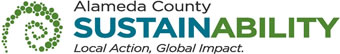 If printing this document, please print only what you need, print double-sided, and use recycled-content paper.The following participants attended the Bidders Conference:VENDOR BID LIST RFQ No. 902204 – REVENUE MAXIMIZATION SERVICESThis RFQ is being issued to all vendors on the Vendor Bid List; the following revised vendor bid list includes contact information for each vendor attendee at the Networking/Bidders Conferences.This County of Alameda, General Services Agency (GSA), RFQ Bidders Conference Attendees List has been electronically issued to potential bidders via e-mail.  E-mail addresses used are those in the County’s Small Local Emerging Business (SLEB) Vendor Database or from other sources.  If you have registered or are certified as a SLEB, please ensure that the complete and accurate e-mail address is noted and kept updated in the SLEB Vendor Database.  This RFQ Bidders Conference Attendees List will also be posted on the GSA Contracting Opportunities website located at Alameda County Current Contracting Opportunities.Company Name / AddressRepresentativeContact InformationIndira Designs Inc.1941 Jackson Street Suite #6Oakland CA 94612Harsha DhananjayPhone: 310-962-4525Indira Designs Inc.1941 Jackson Street Suite #6Oakland CA 94612Harsha DhananjayE-Mail: id@indiradesigns.comIndira Designs Inc.1941 Jackson Street Suite #6Oakland CA 94612Harsha DhananjayPrime Contractor: Indira Designs Inc.1941 Jackson Street Suite #6Oakland CA 94612Harsha DhananjaySubcontractor:Indira Designs Inc.1941 Jackson Street Suite #6Oakland CA 94612Harsha DhananjayCertified SLEB: YESPhone: E-Mail: Prime Contractor: Subcontractor:Certified SLEB: Phone: E-Mail: Prime Contractor: Subcontractor:Certified SLEB: RFQ No. 902204 - Revenue Maximization ServicesRFQ No. 902204 - Revenue Maximization ServicesRFQ No. 902204 - Revenue Maximization ServicesRFQ No. 902204 - Revenue Maximization ServicesRFQ No. 902204 - Revenue Maximization ServicesRFQ No. 902204 - Revenue Maximization ServicesRFQ No. 902204 - Revenue Maximization ServicesBusiness NameContact NamePhoneAddressCityStateEmail  @LINK CommunicationsSara Chan( 925 ) 426-07034512 Mirador DrPLEASANTONCArschan2000@yahoo.com  360 Total ConceptShonda Scott( 510 ) 836-0360555 12th Street, Suite 1670OAKLANDCAShonda@360tcpr.com  44 Energy Technologies IncBrad Edgar( 510 ) 789-99171001 42nd Street, Suite 200OAKLANDCAbrad.edgar@44energytech.com  A.S.K. for SuccessJane Malmgren( 510 ) 828-044224470 Hidden Ct.HAYWARDCAjm.ask4success@comcast.net  Abinader Group IncSelma Abinader( 510 ) 535-94924132 Culver StreetOAKLANDCAexperts@abinadergroup.com  Abner J. Boles III PhDAbner Boles( 510 ) 882-87804310 Mountain BlvdOAKLANDCAajb@netwiz.net  Acumen Building Enterprise, Inc.Marlene Barrett( 510 ) 530-30297770 Pardee Lane, Suite 200OAKLANDCAmarlene.barrett@acumentransit.com  ADALAT CorporationVenkata Ramana Rao Madala( 510 ) 673-472234278 Torrey Pine LaneUNION CITYCAmadalaraman@yahoo.com  Admail-Express, Inc.Brian Schott( 510 ) 477-624031640 Hayman StreetHAYWARDCAbrian.schott@admail.com  Adroit Resources IncMausami Kakkar( 510 ) 573-640039500 Stevenson Place, Suite 202FREMONTCAmausami@adroitresources.com  Advanced ResourcesPatrick Collins( 510 ) 287-99001001 Broadway, Suite 288OAKLANDCAaricsltd@aol.com  AE3 Partners, Inc.Rick Dumas( 510 ) 538-999111 Embarcadero West, Suite 205OAKLANDCArickd@ae3partners.com  Agape Enterprises ConsultingDon Stoneham( 925 ) 803-57367223 Avon CourtDUBLINCAstoneham@agape1.biz  AIM Training Solutions DBA MotivaimElie Habib( 800 ) 305-3855125 12th Street, 4th FloorOAKLANDCAaccounting@motivaim.com  All Point Staffing, Inc.Anthony Beaman( 510 ) 782-480026250 Industrial Blvd., Suite 46HAYWARDCAtony@allpointstaffing.com  Allen J SchuhAllen J Schuh( 925 ) 462-17622344 Corte De La JaraPLEASANTONCAaschuh101@yahoo.com  ALMA StrategiesArturo Taboada( 510 ) 292-6615943 Cerrito StreetALBANYCAataboada@almastrategies.com  Althouse Construction Group, Inc.James Althouse( 209 ) 743-205627057 Industrial Blvd, Ste 207HAYWARDCAjamesa@althouseconst.com  Altrian-A Management GroupHarriet STRICKLEN( 510 ) 774-95703405 Dimond St #5OAKLANDCAhstricklen@amanagementgroup.co  Alvan Quamina ConsultingAlvan Quamina( 510 ) 435-76881645 81st AvenueOAKLANDCAagvquamina@aol.com  American Medical Forensic SpecMatt McCarthy( 510 ) 985-83332000 Powell Street, Suite 520EMERYVILLECAmmccarthy@amfs.com  AMS Consulting, LLCRobert Estimo( 925 ) 225-99225627 Stoneridge Drive, Suite 320PLEASANTONCArestimo@amsconsulting.net  Anderson Audio Visual - East Bay, LPCraig Parkes( 510 ) 652-5030904 Pardee StreetBERKELEYCAbrobinson@andersonav.com  Andree Driskell & AssociatesAndree Driskell( 510 ) 687-1256675 Hegenberger Road, Suite 239OAKLANDCAandreedriskell@earthlink.net  Anjanette Scott LLCAnjanette Scott( 510 ) 717-947119108 Parsons AvenueCASTRO VALLEYCAanjanettescott@yahoo.com  Application AssociatesDaniel Fingerman( 510 ) 527-2772915 Mendocino Ave.BERKELEYCAdan@appassoc.com  Applied Digital Design IncJohn Akins( 925 ) 447-88932417 6th StLIVERMORECAjakins@ieee.org  Archgate Consulting, Inc.Arvind Ahuja( 510 ) 459-0964937 Sherman WayPLEASANTONCAandy@archgateconsulting.com  Arum Consulting GroupIke Arum( 714 ) 728-01502600 Ivy DriveOAKLANDCAarum.consulting@gmail.com  Asian Community Mental Health ServicesPhillip Sun( 510 ) 869-6000310 8th Street, Suite 201OAKLANDCAphillips@acmhs.org  ASIAN, Inc.Lamar Heystek( 510 ) 397-8838211 10th Street, Suite 300OAKLANDCApresident@asianinc.org  ATHENA MANAGEMENT SOLUTIONS LLCKami Johnson( 888 ) 327-2525118 GABLE AVEBERKELEYCAkjohnson@athenamanagementsolution.com  Aubrey Cramer ConsultationAubrey Cramer( 510 ) 531-52402500 Carisbrook driveOAKLANDCAaubreycramer@comcast.net  B & B Copy Express, Inc.Ma. Bernarditta Ferriols( 510 ) 835-97001814 Franklin Street, #810OAKLANDCAbeth@bbcopyexpress.com  Baines Group, Inc.Michael Baines( 510 ) 238-4669562 14th StreetOAKLANDCAbainesgroupinc1110@sbcglobal.net  Balance GeoMartin Trso, PG, CPG, CPESC, QSD( 510 ) 559-8036PMB 442, 1442A Walnut StreetBERKELEYCAmartintrso@sbcglobal.net  Balance Hydrologics, Inc.Colleen Haraden( 510 ) 704-1000800 Bancroft Way, Suite 101BERKELEYCAcharaden@balancehydro.com  Barbara RamseyBarbara Ramsey, M.D.( 510 ) 384-07131440 Bonita AvenueBERKELEYCAbramsey53@gmail.com  Barbara StantonBarbara Stanton( 925 ) 373-96381222 North P StreetLIVERMORECAmicroangelo@earthlink.net  Bartle Wells AssociatesDoug Dove( 510 ) 653-33991889 Alcatraz AvenueBERKELEYCAddove@bartlewells.com  Baseline Environmental ConsultingBruce Abelli-Amen( 510 ) 420-86865900 Hollis Street, Suite DEMERYVILLECAbruce@baseline-env.com  Basin Research Associates., Inc.Colin Busby( 510 ) 430-84411933 Davis Street, Suite 215SAN LEANDROCAbasinres1@gmail.com  Bay Area Business RoundtableBernard Ashcraft( 510 ) 568-63028517 Earhart RoadOAKLANDCArttcjobs@aol.com  Bay Area Chapter of the Association of Black PsychologistsTony Jackson( 510 ) 847-4380459 W MacArthur Blvd.OAKLANDCAbaabpsiprez24@gmail.com  Bay Area Program Mgt. Grp.LLCMichele Bellows( 510 ) 267-61141333 Broadway #300AOAKLANDCAmbellows@envirotranssolutions.com  Be A Mentor, Inc.Robert Goetsch( 510 ) 795-64881260 B Street, sTE 375HAYWARDCAgoetsch@beamentor.org  Becky L. Taylor AssociatesBecky Taylor( 510 ) 638-727669 Thousand Oaks DriveOAKLANDCABLTaylorassoc@comcast.net  Becton Healthcare ResourcesNeisha Becton( 925 ) 520-00055674 Stoneridge Drive, Suite 108PLEASANTONCAnbecton@bhrcorp.org  Bedrock Media, IncDavid Takeuchi( 888 ) 722-1852318 Harrison St. Suite 302OAKLANDCAdtakeuchi@bedrockbrands.com  Bellecci & Associates, Inc.Daniel Leary( 925 ) 681-48807077 Koll Center Pkwy, Ste 210PLEASANTONCAdaniel@bellecci.com  Bellos GroupThea Bellos( 510 ) 540-57251250 Addison St # 211aBERKELEYCAtbellos@bellosgroup.com  Berkeley Training AssociatesStan Taubman( 510 ) 845-76502625 Alcatraz Ave, Ste 129BERKELEYCAbtatraining@earthlink.net  Berrio Hayward LawItzel Hayward( 415 ) 786-6678208 John StreetOAKLANDCAberriohayward@gmail.com  Beth Newell, ConsultingElizabeth Newell( 330 ) 573-97282742 PARKER AVEOAKLANDCAeanewell@gmail.com  Beyond the Arc, Inc.Jacqueline Espinoza( 510 ) 280-55362600 Tenth Street, Suite 616BERKELEYCAgov@beyondthearc.net  Bibby, LLCDouglas Bibby( 510 ) 525-94991109 Neilson StALBANYCAdbibby@bibbyllc.com  BikeHubGene Oh( 510 ) 205-30061522 Park StreetALAMEDACAgene@bikehub.com  Bikram SinghBikram Singh( 510 ) 252-137243154 Mayfair Park Ave.FREMONTCAbikram555us@aol.com  Bill SayBill Say( 510 ) 548-87031904 Virginia StreetBERKELEYCAbill@billsay.com  Bill StewartBill Stewart( 510 ) 520-43992235 Dexter WayHAYWARDCAbstewart741@aol.com  BizMechanix - Vervial GroupBette Daoust( 925 ) 425-95137734 Creekside DrivePLEASANTONCABetteD@BizMechanix.com  BluePoint Planning LLCMindy Craig( 510 ) 338-03731950 Mountain Blvd., #3OAKLANDCAmindy@bluepointplanning.com  Bonnewit DevelopmentNatalie Bonnewit( 510 ) 325-3601297 Lee StreetOAKLANDCAnatalie@bonnewit.com  Bottomley Design & PlanningTerence Bottomley( 510 ) 663-3808600 Grand Ave., #202OAKLANDCAtbottomley@bottomleydp.com  Branes, LLCLorre Zuppan( 510 ) 749-67902986 Southwood Dr.ALAMEDACAzuppan@branes.com  Brian FulfrostBrian Fulfrost( 831 ) 566-768656 Rio Vista AvenueOAKLANDCAbfaconsult@gmail.com  Bright Research Group, Inc.Brightstar Ohlson( 510 ) 238-99481211 Preservation Park WayOAKLANDCAbohlson@brightresearchgroup.com  BTW Consultants, Inc, dba Informing ChangeGail Camacho( 510 ) 665-61002040 Bancroft Way, Suite 400BERKELEYCAgcamacho@informingchange.com  Builders Control IncJohn Bohannon( 510 ) 534-571618 Embarcadero CoveOAKLANDCAjohnbohannon@builderscontrol.com  Business Place Strategies, Inc.Clark Sept( 510 ) 530-3789891 GLENDOME CIROAKLANDCAclark@businessplacestrategies.com  Business Recovery Services, Inc. DBA Bank UPMichael Santimauro( 510 ) 522-97141301 Marina Village Parkway, Ste. 250ALAMEDACAmsantimauro@bank-up.com  ButterFly Direct Marketing & Communication Services LLCBuford Johnson( 510 ) 251-866077 8th St., Ste 199OAKLANDCABuford@butterfly-direct.com  California Construction Management, Inc.John McGrew( 510 ) 871-47001101 Marina Village Pkwy Suite 201, Office #250ALAMEDACAjmcgrew@califcm.com  California Health CollaborativStephen Ramirez( 559 ) 224-4524519 17th StreetOAKLANDCAsramirez@healthcollaborative.org  California MEDLinkJanice Haris( 510 ) 444-2691436 14th Street, Suite 910OAKLANDCAjharis@camedlink.com  Cambridge Systematics, Inc.Wendy Williamson( 510 ) 873-8700555 12th St., Suite 1600OAKLANDCAwwilliamson@camsys.com  Cardea ServicesPatricia Blackburn( 510 ) 835-3700614 Grand Ave, Suite 400OAKLANDCApblackburn@cardeaservices.org  Cargo Velocity Inc.Daniel Johnson Johnson( 510 ) 913-65582140 Shattuck Ave, Suite 903BERKELEYCAdan.johnson@cargovelocity.com  CBX Technologies, IncChristian D'Andrade( 510 ) 729-71308393 Capwell Drive, Suite 170OAKLANDCAchrisd@cbxtech.com  CDX Wireless IncRobert Simmons( 925 ) 218-42134435 Shearwater CourtPLEASANTONCAbob.simmons@cdxwireless.com  CE2 CorporationClyde Wong( 925 ) 463-73016140 Stoneridge Mall Road Suite 500PLEASANTONCAwong@ce2corp.com  CEFERTS LLCJohn Joseph( 510 ) 403-525138698 Moore DriveFREMONTCAjohnjk@ceferts.com  Center for Community Dispute SettlementDiane Jeronimo( 925 ) 373-1035291 McLeod StreetLIVERMORECAdiane.jeronimo@comcast.net  Center for Strategic FacilitationRobert Hopkins( 510 ) 532-6595730 Sybil AveSAN LEANDROCArobert@strategicfacilitation.com  Cerebral Palsy Center for the Bay AreaNancy R Rosenberg( 510 ) 531-33234500 Lincoln AveOAKLANDCAnrosenberg@cpcoak.org  CGR MANAGEMENT CONSULTANTSMARY BRIGHTBILL( 510 ) 844-77521901 Harrison St., Suite 1100, Room 1115OAKLANDCAparatran@aol.com  Change CadetCadet Akilah( 510 ) 292-5992357 Vernon Street Suite 206OAKLANDCAakilah@changecadet.com  Chaves & AssociatesArlene Chaves( 510 ) 268-6900289 Park StreetSAN LEANDROCAarlene@chaves-associates.com  Chemmeen Groups, LLC.Melanie Baskaran( 408 ) 888-94352165 Parkhurst StreetHAYWARDCAmelanievanitha@gmail.com  CICA Holdings CorporationHugues Durand( 415 ) 812-0441300 Frank Ogawa Plaza, 2nd floorOAKLANDCAhuguesl@veloxtechnology.com  Ciddio-Morris Associates, Inc.Jim Morris( 510 ) 208-71001611 Telegraph Ave #808OAKLANDCAjmorris@ciddiomorris.com  Ciddio-Morris Associates, Inc.Jim Morris( 510 ) 208-71001611 Telegraph Ave #808OAKLANDCAjmorris@ciddiomorris.com  Cindy TowlesCindy Towles( 510 ) 581-273021437 Mission BlvdHAYWARDCAcindy.ancillary@gmail.com  Circles of ChangeRobert Quintana Hopkin( 510 ) 207-6658730 Sybil AveSAN LEANDROCARobert@circlesofchange.us.com  CircleUp EducationTyrone Botelho( 510 ) 417-52906731 Skyview DriveOAKLANDCAsolutions@circleuped.org  CJM AssociatesCheryl Johnson( 510 ) 326-72612720 College Ave, #1BERKELEYCAcjmassociates.2011@gmail.com  Claremont Behavioral Services, Inc.Laurie Slez( 800 ) 834-37731050 Marina Village Parkway, Suite 203ALAMEDACAlslez@ClaremontEAP.com  Claros GroupLaura Peck( 510 ) 524-3150969 Kains Ave.ALBANYCAlpeck@clarosconsulting.com  Coastline ManagementShana London( 510 ) 238-1114641 17th StreetOAKLANDCAshanaclondon@aol.com  Coleman Strategy Group LLCVanessa Coleman( 510 ) 295-51216222 Majestic AveOAKLANDCAvanessacoleman@gmail.com  Comfort HomesakeLisa Price( 510 ) 839-61201440 BroadwayOAKLANDCAjprice04@yahoo.com  Communities in Collaboration, LLCHeather Imboden( 510 ) 684-67107800 MacArthur Blvd.OAKLANDCAheather@communitiesincollaboration.com  Communities-N-Concert, LLCMick Gardner( 510 ) 338-4518424 Lake Park Ave, Suite 441OAKLANDCAmick@communitiesnconcert.org  Compliance and Closure Inc.Nalini Frush( 925 ) 426-53957020 Koll Center Parkway, Suite 134PLEASANTONCAnfrush@aol.com  Computers And YouCheryl Dockery( 510 ) 433-01945026 Melrose AvenueOAKLANDCAcheryldockery@comcast.net  Conferra SoftwareSudheer Gullapalli( 408 ) 792-742939180 Liberty St, Suite 101, Office #4FREMONTCAsudheer.g@conferrasoft.com  ConfigCloudsIsrael Arockiaraj( 408 ) 888-94352165 Parkhurst StreetHAYWARDCAmelanievanitha@gmail.com  Construction ConsultingRenee Clark( 510 ) 836-49491626 Martin Luther King Jr WayOAKLANDCACCURLO@AOL.COM  Construction Management West, Inc.Lionel Recio( 510 ) 834-7100361 17th Street, 3rd Floor, Suite BOAKLANDCAcmwest@flash.net  Content Critical, LLCRick Owen( 510 ) 781-037025000 Industrial BlvdHAYWARDCArowen@contentcritical.com  Contreras ConsultingColleen Contreras( 510 ) 814-817716 Sunny Cove CircleALAMEDACAcolleencontreras@yahoo.com  Cornerstone Facilities Consulting, Inc.Wayne Perry( 510 ) 239-50183055 Alvarado Street, Suite 132SAN LEANDROCAwperry@cornerstoneconcilium.com  CPM Logistics, LLCAbbigail Brown( 510 ) 274-13255506 Thornhill DriveOAKLANDCAabbigail@cpmlogistics.net  CRA International, Inc.Paul Leuchte( 617 ) 425-30225335 College Ave., #26OAKLANDCAamcdermott@crai.com  Craig Hart Consulting, LLCSydni Craig-Hart( 510 ) 301-06682340 Powell Street, Suite 223EMERYVILLECAsydni@craighartconsulting.com  Creative Adaptive Thinking, LLCCecilio Mills( 916 ) 947-5008555 12th StreetOAKLANDCAcecilio@creativeadaptivethinking.com  CrestPoint Solutions IncFabomi Ojuola( 925 ) 828-60055994 W. Las Positas Blvd, #223PLEASANTONCAfojuola@crestpt.com  Cristobal ConsultingKristene Cristobal( 510 ) 407-0791781 Spruce StreetBERKELEYCAcristobalconsulting@gmail.com  Cross Ocean Technologies, Inc.John Short( 510 ) 214-35881901 Harrison Street, Suite 1100, Office #1132OAKLANDCAjshort@cot-inc.com  Crowell and AssociatesGloria Crowell( 510 ) 913-569416 Maggiora DriveOAKLANDCAcroglo@pacbell.net  Crown Health ServicesClifton Johnson( 510 ) 770-148143551 Mission Blvd, Ste 106FREMONTCAcjohnson@crown-health.com  CSB ConsultingCassandra Benjamin( 510 ) 893-46561204 Preservation Pkwy, Suite 200OAKLANDCAcsbenjamin@sbcglobal.net  C-STEP Inc.Thomas Sharp( 510 ) 505-669137112 Maple StreetFREMONTCAtoms@c-step.com  Custom Performance Solutions IncCythia McCann( 510 ) 530-34234333 Atlas AveOAKLANDCAcindymccann@cpsolutions.com  CY PartnersXinyuan Yang( 510 ) 292-69631615 Broadway, Suite 600OAKLANDCAcatherineyang9@gmail.com  Cytel Group IncJames Baker( 925 ) 354-689317200 Foothill BoulevardCASTRO VALLEYCAjim@cytelgroup.com  D. Nicholson & AssociatesDan Nicholson( 510 ) 703-81091611 Telegraph Ave., #315OAKLANDCADan.Nicholson@OctagonRS.com  Dabri, Inc.Ravinder Kaur( 510 ) 406-71591212 Preservation Parkway, suite 300OAKLANDCAdkaur@dabri.com  Dahlia Moodie & AssociatesDahlia Moodie( 510 ) 302-665370 Washington St, Ste 303OAKLANDCAdahlia@ecoptions.biz  Dahlin & AssociatesPeter Dahlin( 510 ) 507-30561024 55th St.OAKLANDCAdahlinpm@aol.com  Danquah Group, LLCSeth Danquah( 925 ) 475-50584900 Hopyard Rd., Suite 100, Office No. 10PLEASANTONCAsdanquah@danquahgroup.com  Darien Louie ConsultingDarien Louie( 510 ) 418-86051 Rishell DriveOAKLANDCAdarienlouie8888@gmail.com  David Dickson ConsultingDavid G. Dickson( 707 ) 479-8491800 Hearst AveBERKELEYCAdavid.d@comcast.net  David Paul Rosen & AssociatesStacey Nordwall( 510 ) 451-25521330 Broadway, Ste 937OAKLANDCAstacey@draconsultants.com  David R. NakashimaDavid Nakashima( 510 ) 530-09656616 Banning DriveOAKLANDCAdavenakashima@gmail.com  Debra Kaufman ConsultingDebra Kaufman( 415 ) 519-55071300 Oxford StreetBERKELEYCAdkaufmanconsulting@gmail.com  Decitech Consulting Inc.Jim Sparkman( 510 ) 796-120139420 Liberty Street, Suite 262FREMONTCAinfo@decitech-inc.com  Deens Electronics, Inc. DBA A-Plus Printer ServicesMusa Sarary( 510 ) 656-450044875 Industrial Dr., Ste JFREMONTCAsales@deenselectronics.com  Delta Financial Accounting & CGrace Uwadiale( 510 ) 569-9635675 Hegenber Road Suite 213OAKLANDCAgraceuwadiale@deltafinancialconsult.com  Derbin Research & EvaluationLeslie Derbin( 510 ) 482-96002725 Carmel St.OAKLANDCAlderbin@mindspring.com  Development Services/granthelperMarie Beichert( 415 ) 686-62391201 Pine St., #155OAKLANDCAmarie@granthelper.com  Devine and Gong, Inc.Chan U Lee( 510 ) 925-39941970 Broadway, Ste. 920OAKLANDCAculee@devinegong.com  DeVine Consulting IncJeffrey DeVine( 510 ) 713-880039300 Civic Center Drive, Suite 270FREMONTCAjeffd@devineco.com  Diane Akers ConsultingDiane Akers( 510 ) 514-8152716 Curtis StreetALBANYCAdianeakers@aol.com  Direct Lenders' Insurance ServicesTony Fernandes( 415 ) 654-98434900 Hopyard Rd., Ste 100, Room 47PLEASANTONCAtony@directlendersins.com  Disability Management Insights, Inc.Linda Stutzman( 510 ) 583-919020885 Redwood Road, PMB301CASTRO VALLEYCAlinda@dmilnc.com  Dolphin GraphicsKen Carbone( 510 ) 481-828617200 Foothill BlvdCASTRO VALLEYCAdgadmin@dolphingraphics.com  DRJ & AssociatesDonna R. Jacobs( 510 ) 881-25527735 Pineville CirCASTRO VALLEYCAprimadrj@gmail.com  Dryad, LLCTorrey Young( 510 ) 538-600035570 Palomares Rd.CASTRO VALLEYCAtorrey@dryad.us  Du-All Safety, LLCTerry McCarthy( 510 ) 651-828945950 Hotchkiss StreetFREMONTCAterrym@du-all.com  DWH ConsultingDarryl Hewitt( 510 ) 888-036020139 Crow Creek Road, Suite 100CASTRO VALLEYCAdarryl@dwhconsulting.com  E. Majdalani Construction Management IncElia Majdalani( 510 ) 986-122411 Embarcadero West, Suite 210OAKLANDCAemajdalani@emconstmgt.com  Earp Events & FundraisingLaurie Earp( 510 ) 839-3100300 Frank H Ogawa Plaza, Suite 253OAKLANDCAlaurie@earpevents.com  Earth HouseMargaret Pavel( 510 ) 652-24255275 Miles AveOAKLANDCAdrpalomapavel@yahoo.com  Echo West International, Inc.Ali Imran( 510 ) 652-30285801 Christie Ave., #275EMERYVILLECAa_imran777@yahoo.com  eCIFM Solutions, Inc.Vimal Uberoi( 925 ) 556-34507950 Dublin Blvd, Ste 107DUBLINCAvimal@ecifm.com  Economic & Planning Systems, Inc.Susan Marcus( 510 ) 841-9190One Kaiser Plaza, Suite 1410OAKLANDCAsmarcus@epsys.com  EELAMargo Ellis( 202 ) 550-99662323 Broadway,OAKLANDCAmargo@eelasolutions.com  Efficiency n Energy, LLCCynthia Christensen( 510 ) 225-04911300 Clay Street, Suite 600OAKLANDCAcchristensen@efficiencyenergy.com  Ellen Muir Systems Coaching & ConsultingEllen Muir( 510 ) 220-7665129 Euclid AvenueSAN LEANDROCAemuirsc@gmail.com  Emeryville Occupational Medical Center, Inc.Steven Gest( 510 ) 653-52006001 Shellmound Street, Suite 115EMERYVILLECAdr@emeryvilleoccmed.com  Empower Minds, LLC.Suzanne Ravera( 925 ) 784-96591141 Catalina Drive, #159LIVERMORECAsuzanne@empowerminds.com  Energy PerformersRichard Hart( 510 ) 325-9427951 Scott StreetOAKLANDCArhart@energyperformers.com  Enomik Business GroupKimone Gooden( 408 ) 406-877580 Swan Way, Suite 275-COAKLANDCAkgooden@enomik.com  Enpro Solutions, Inc.R. Maqbool Qadir( 925 ) 803-80456500 Dublin Boulevard, Ste 215DUBLINCAQadir@enprosolutions.com  Envirocom Comm Strategies LLCSurlene Grant( 510 ) 352-782613804 Bancroft AvenueSAN LEANDROCAsggrant@envirocommunications.com  EnviroIssues, Inc.Lynnette Bradbury( 206 ) 922-6263555 12th Street, Suite 500, Office #521OAKLANDCALBradbury@enviroissues.com  Environmental Risk CommunicatiJohn Rosengard( 510 ) 548-55702121 Tunnel RoadOAKLANDCAjohn@erci.com  Environmental Safety ServicesCynthia B Martinez( 510 ) 794-872342876 Albrae StreetFREMONTCAcynthia@environmentalsafetysvc.com  EOA, Inc.Don Eisenberg( 510 ) 832-28521410 Jackson StOAKLANDCAdoneisenberg@eoainc.com  Epigene InternationalJohn Alt( 510 ) 791-198637161 Niles Blvd, Suite BFREMONTCAepigeneint@aol.com  Estoa, LLCStephanie Anderson( 510 ) 243-73001300 Clay Street, Suite 600OAKLANDCAsanderson@estoagroup.com  Fact QuestRenee Cervo( 510 ) 545-3228510 3rd Street Suite 101-DOAKLANDCAinfo@factquestpi.com  Farallon Consulting, LLCLori Pettegrew( 510 ) 879-6804180 Grand Ave, Suite 900OAKLANDCAlpettegrew@farallonconsulting.com  FAS ServicesFaith Elizabeth Fuller( 510 ) 684-4558593 62nd StreetOAKLANDCAfaithefuller@gmail.com  Feeney Wireless CaliforniaEthan Ralston( 888 ) 683-48182603 Union StOAKLANDCAeralston@feeneywireless.com  First Impressions Printing, Inc.Jennifer Stang( 510 ) 784-081125030 Viking StreetHAYWARDCAjstang@firstimpressionsprinting.com  Fischer CommunicationsRoberta Fischer( 510 ) 868-33552140 Shattuck Ave., Suite 808BERKELEYCAbobbi@fischercommunications.com  FolstraFolakemi Aladegbami( 510 ) 838-69201939 Harrison Street, Suite 420OAKLANDCAkemi@folstra.com  Francisco & Associates, Inc.Joseph Francisco( 925 ) 785-19335776 Stoneridge Mall Rd, #320PLEASANTONCAjoef@franciscoandassociates.com  Freeman Fleming Holdings, Inc.Owen Garrick( 510 ) 251-0490810 Clay Street, Suite #200OAKLANDCAOwen.garrick@freemanfleming.com  Freeman Insurance Services IncG. Anthony Freeman( 510 ) 528-27001035 San Pablo Ave, Suite 1ALBANYCAg_anthony@freemaninscompany.com  Fruge Psychological AssociatesDr. Alexis Green-Fruge( 510 ) 482-36221300 Clay St., Ste 600OAKLANDCAinfo@fpasolutions.com  Future Power Corporation DBA Energy Conservation OptionsDahlia Moodie( 510 ) 647-845066 Franklin Street, Suite 300, Office 317OAKLANDCAdahlia@ecoptions.biz  Gardner, Underwood & Bacon LLCLisa Smith( 510 ) 444-83431440 Broadway, Suite 800OAKLANDCAlisa.smith@gubllc.com  GeeMX TechnologiesAndrew Stevens( 217 ) 000-1811851 Woodlawn RoadALAMEDACAandrews.steve@gmx.com  Genesis Logistics, Inc.Scott Mullins( 510 ) 476-07904013 Whipple RdUNION CITYCAscott.mullins@exel.com  Get It DoneJill Wasserman( 510 ) 909-39484130 Penniman CtOAKLANDCAjill@letmegetitdone.com  GetResource, Inc.Nishi Deokule( 510 ) 936-164037488 Marsten DriveNEWARKCAnishi@getresourceinc.com  Gibson & AssociatesPaul Gibson( 510 ) 986-09901300 Clay St., Ste 600OAKLANDCApaul@gibsonandassociates.com  GIS ConsultantsBruce Joffe( 510 ) 238-97711212 Broadway, Suite 610OAKLANDCAGIS.Consultants@joffes.com  Global Document SolutionsRick Owen( 510 ) 372-174325000 Industrial Blvd.HAYWARDCArowen@gdocs.com  Global Investment CompanyCathy Jackson( 510 ) 835-8300300 Frank H Ogawa Plaza, Suite 254OAKLANDCAcathy@globalinvestmentcompanies.com  Goddess Boot Camp MinistryCarmen West-Jefferson( 510 ) 569-4895256 Lexington AveSAN LEANDROCAcarmen@goddessbootcampministry.com  Government Staffing AssociatesSteven Strawser( 510 ) 446-78551300 Clay Street, Suite 600OAKLANDCAsteven@govstaff.org  Graham & AssociatesPerry Graham( 510 ) 597-135371 Sonia StreetOAKLANDCAperry@grahamslist.com  Grassetti Environmental ConsultingRichard Grassetti( 510 ) 849-23547008 Bristol DriveBERKELEYCAgecons@aol.com  Gray, Greer, Shelby & Vaughn LLCMelanie Shelby( 855 ) 447-8552737 2nd Street, Unit 101JOAKLANDCAmmshelby@ggsvllc.com  Greenbank AssociatesAlice Sung, AIA, LEED AP( 510 ) 658-8060117 Greenbank Ave.PIEDMONTCAasung1@gmail.com  GRM Information Management SvcSteve Attwood( 510 ) 438-8923707 W. Tower Rd.ALAMEDACAsattwood@grmims.com  GRM Information Mgmt ServicesJay Crider( 800 ) 932-300641099 Boyce RoadFREMONTCAjcrider@grmdocument.com  Gunderson DesignMike Gunderson( 510 ) 749-00542033 Clement Avenue, Bldg 31, Ste. 228ALAMEDACAmike@gundersondesign.com  Gyroscope, Inc.Maeryta Medrano( 510 ) 986-0111283 Fourth Street, Suite 201OAKLANDCAmaeryta@gyroscopeinc.com  H & K Mfg CoKaren Thompson( 925 ) 828-16597112 Village PkwyDUBLINCAHKMachine@aol.com  HANKINS ASSOCIATES INCDONNA HANKINS( 510 ) 271-80703525 LAKE SHORE AVEOAKLANDCAtaxdis@comcast.net  Hanserd Ventures LLC DBA: Hanserd Health Care SolutionsJessica Hanserd( 510 ) 987-84841518 Leimert Blvd.OAKLANDCAjessica@hanserdhcsolutions.com  Harshwal & CompanySanwar Harshwal( 510 ) 452-50517677 Oakport St, Suite 460OAKLANDCAsanwar@harshwal.com  Hatchuel Tabernik and AssociatesRussell Lobar( 510 ) 559-31932560 9th Street, Suite 211BERKELEYCArlobar@htaconsulting.com  Hattin Construction Management, Inc.Roosevelt Hattin( 510 ) 832-5800300 Frank H. Ogawa Plaza, Ste 239OAKLANDCArh@hattincm.com  Healing Our Village, Inc.Owen Garrick MD, MBA( 510 ) 251-0490810 Clay Street, Suite 200OAKLANDCAdrgarrick@healingourvillage.com  Health Equity PartnershipNancy Halloran( 510 ) 847-3833614 Grand Ave, #400OAKLANDCAnshalloran@sonic.net  Hess Art Advisory & Appraisal GrpClaudia W. Hess( 925 ) 997-81332519 Larrikeet Ct.PLEASANTONCAhessartappraisal@gmail.com  HFS ConsultantsPat Sinclair( 510 ) 768-0066505 Fourteenth St., 5th floorOAKLANDCApats@hfsconsultants.com  Hixson & AssociatesSteven Hixson( 510 ) 834-2558389 Bellevue AvenueOAKLANDCAsteve@hixsonpm.com  Hope Consulting GroupLianne Hope( 650 ) 703-88473608 Laguna AvenueOAKLANDCAlianne@hopeconsultinggroup.com  HR Ideas, LLCDeisy Bach( 925 ) 556-440411844 Dublin Blvd., Ste. EDUBLINCAdbach@hrideas.com  Ijichi Perkins & AssociatesKaren Ijichi Perkins( 510 ) 531-96852823 Steinmetz WayOAKLANDCAkiperkins@sbcglobal.net  Indigo Systems LLCUmesh Dudaney( 510 ) 757-80404 Anchor Drive, #443EMERYVILLECAududaney@yahoo.com  Infocus ConsultingChristine Stoner-Mertz( 510 ) 663-72001615 Broadway, Suite 1400OAKLANDCAchris@gettinginfocus.com  InFocus Safety Solutions IncKhoi Nguyen( 510 ) 384-57284355 Technology Drive Unit BLIVERMORECAkhoi@infocus-Safety.com  INFONETICA, INC.Mahesh Dattatraya Dakwale( 925 ) 786-38652921 Moreno AvePLEASANTONCArfp@infoneticainc.com  Innovations in Public HealthJulie Williamson( 510 ) 823-72014618 Belfast Ave.OAKLANDCAjwwilliamson510@gmail.com  Inspire Consulting GroupGrace Uwadiale( 925 ) 485-51296210 Stoneridge Mall Road, Suite 120PLEASANTONCAgrace@inspireconsult.com  Inter-City Printing Co Inc DBA Madison Street PressPaul Murai( 510 ) 451-4775614 Madison StreetOAKLANDCApaul@madisonstreetpress.com  Intergrated Talent Solutions Inc DBA VivoMarilyn Weinstein( 925 ) 271-68007901 Stoneridge Drive, Suite 501PLEASANTONCAmarilyn.weinstein@vivoinc.com  Intrepid Ascent LLCMark Elson( 415 ) 533-88312120 University Ave, #722BERKELEYCAmark@intrepidascent.com  IPA Planning Solutions, Inc.Ineda Adesanya( 510 ) 839-4550446 17th St., Ste 201OAKLANDCAipa@facmania.com  Iron Mountain IncorporatedSteve Pascucci( 415 ) 867-03376933 Preston Ave.LIVERMORECASteve.Pascucci@ironmountain.com  Isobel White ConsultingIsobel White( 510 ) 828-35541734 Francisco StreetBERKELEYCAisobelwhite1@gmail.com  J. Haynes EnterprisesGwendolyn McClain( 510 ) 470-35153357 Shawn WayHAYWARDCAgwendolyn@jhaynesenterprises.com  J. Miakoda TaylorJ. Miakoda Taylor( 510 ) 666-08391137 Hearst Ave, Apt. DBERKELEYCAmiakoda@fierceallies.com  Jackson Project ServicesLawrence Jackson( 510 ) 770-934143511 Southerland WayFREMONTCAlarryj@jacksonprojectservices.com  JaharasNedir Bey( 510 ) 593-83682023 - 46th AvenueOAKLANDCAnedirbey@yahoo.com  James Leadership GroupKenneth James( 415 ) 609-351223 Mission HillsOAKLANDCAkenneth@jamesleadershipgroup.com  Jay CrawfordJay Crawford( 510 ) 792-19197153 Arbeau DriveNEWARKCAjaycrawford@sbcglobal.net  Jayne WilliamsJayne Williams( 650 ) 279-7976670 Brooklyn AveOAKLANDCAjayne@jaynesbrains.com  Jenkins, Gales & Martinez, Inc.Ryan Gales( 310 ) 645-05611901 Harrison Street, Suite 1100OAKLANDCArgales@jgminc.com  Jerry Lew & AssociatesJerry Lew( 415 ) 860-529055 Santa Clara Ave, Ste 230COAKLANDCAjayella@aol.com  Jeskell, Inc.Rakesh Shah( 510 ) 795-722237600 Central Court, Suite 210NEWARKCArshah@jeskell.com  JLW CONSULTINGJENNIFER LYNN WHALEY( 202 ) 841-90151334 ORDWAY STREETBERKELEYCAJMLW@MAC.COM  Joel GinsbergJoel Ginsberg( 415 ) 613-56352924 Harper StreetBERKELEYCAjoelginsberg@gmail.com  John Ford and AssociatesJohn Ford( 510 ) 632-61927405 Sunkist DriveOAKLANDCAjohn@johnford.com  Jones Psychological ServicesMargaret Jones( 510 ) 221-6233333 Estudillo Ave, Suite 201SAN LEANDROCAdrjones.margaret@gmail.com  JPG ConsultantsJulie Posadas Guzman( 510 ) 931-6275470 27th Street #225OAKLANDCAjcg@jpgconsultants.com  JS Communication Consulting, Inc.Jessica Scully( 510 ) 282-48831100 Longridge RoadOAKLANDCAjessica@jscommconsulting.com  Junious Williams Consulting, inc.Junious Williams( 510 ) 213-34385621 Picardy Drive NOAKLANDCAjuniouswilliamsjr@gmail.com  Just Cities, LLCMargaretta Lin( 510 ) 409-86532001 Ashby AvenueBERKELEYCAmargaretta@justcities.work  Justice Benefits, Inc.Kelsey Frye(972) 406-37071711 East Beltline RoadCoppellTXkfrye@jbi-ltd.com  Justice Benefits, Inc.Mark Robinson(972) 406-37721711 East Beltline RoadCoppellTXmrobinson@jbi-ltd.com  JWC Urban DesignJay Claiborne( 510 ) 841-216370 Twain AvenueBERKELEYCAjclaib@lmi.net  K. Iwata Associates, Inc.Kay Iwata( 510 ) 471-784032466 Monterey DriveUNION CITYCAkay@kiwata.com  K.J. Hurley and AssociatesKathleen Hurley( 510 ) 652-98526114 LaSalle, #307OAKLANDCAkjhurley77@aol.com  Kaisa Healthcare SolutionsAlka Patel( 312 ) 498-6263543 Merritt AvenueOAKLANDCAalka@kaisahealthcare.com  Karen Ljichi PerkinsKaren Perkins( 510 ) 531-96852823 Steinmetz WayOAKLANDCAkiperkins@sbcglobal.net  Kate Harrison ConsultingKate Harrison( 510 ) 524-21542043 Lincoln St.BERKELEYCAkate@kateharrisonconsulting.com  Katharine GaleKatharine Gale( 510 ) 710-9176936 Hearst AveBERKELEYCAkgaleconsulting@sbcglobal.net